NUMÉRO DE TRANSACTION						 But : décrire le but de la bonne pratique proposée.Motif ou raisonnement : décrire brièvement le motif ou le raisonnement qui motive la bonne pratique proposée. Inclure des exemples de bonnes pratiques existantes.Références : fournir des références pour les bonnes pratiques existantes mentionnées sous la rubrique « Motif ou raisonnement ».  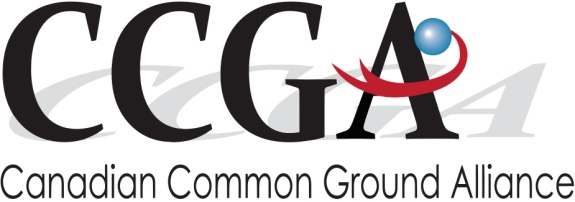 Nom :Date :Comité pour les bonnes pratiquesPartenaire régional :Formulaire de propositionsBonne pratique - nouvelle ou réviséeTéléphone :Formulaire de propositionsBonne pratique - nouvelle ou réviséeCourriel :